Where were market garden crops sold?Oxstalls Farm address book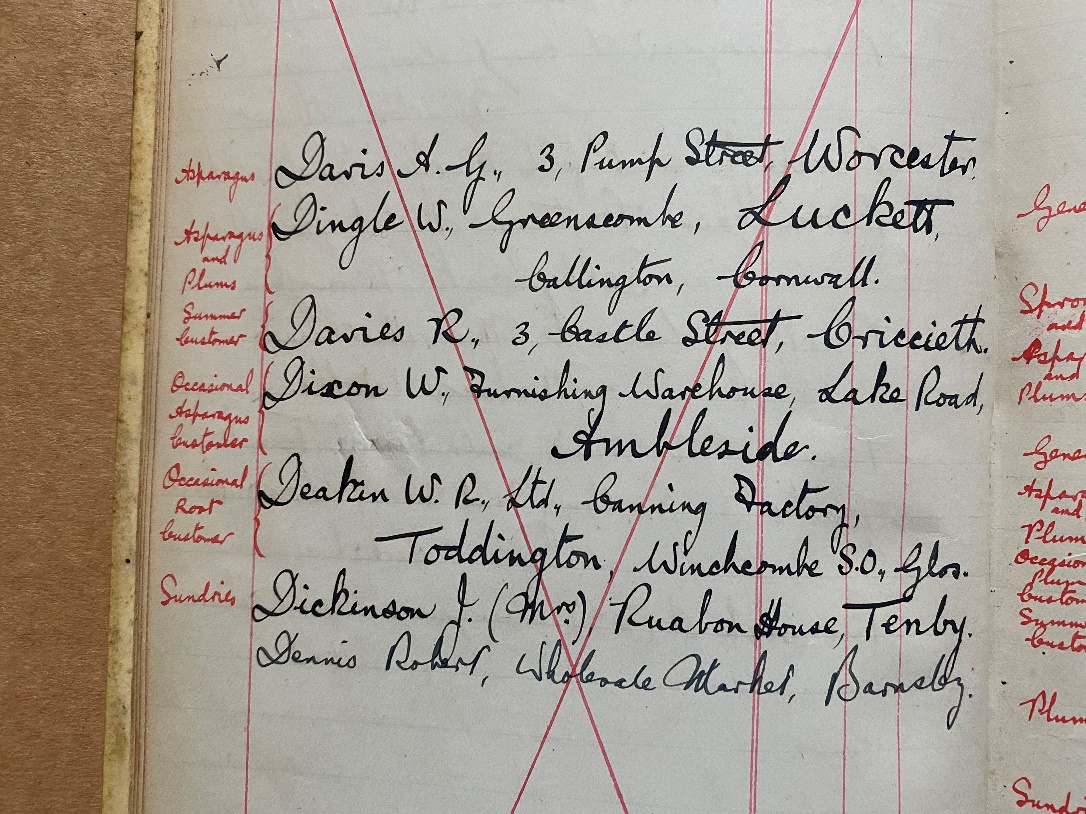 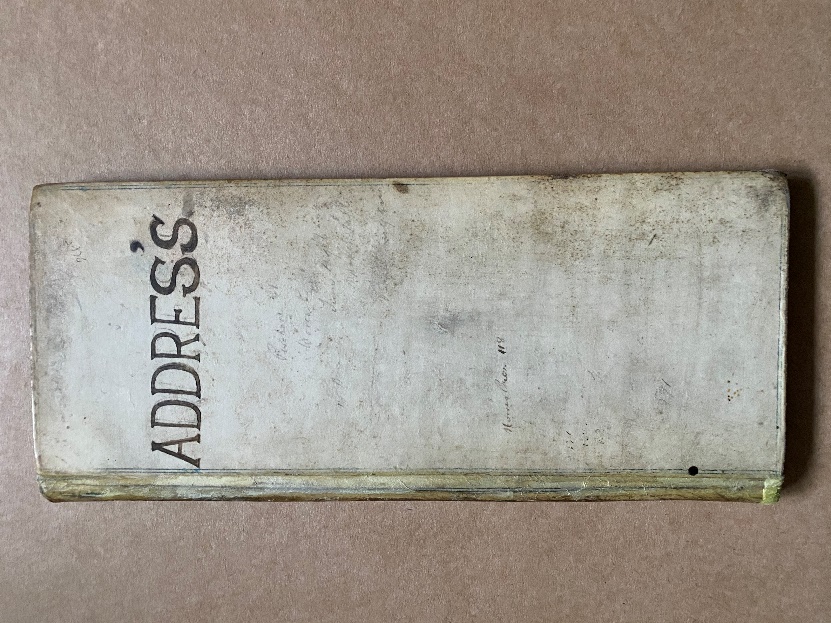 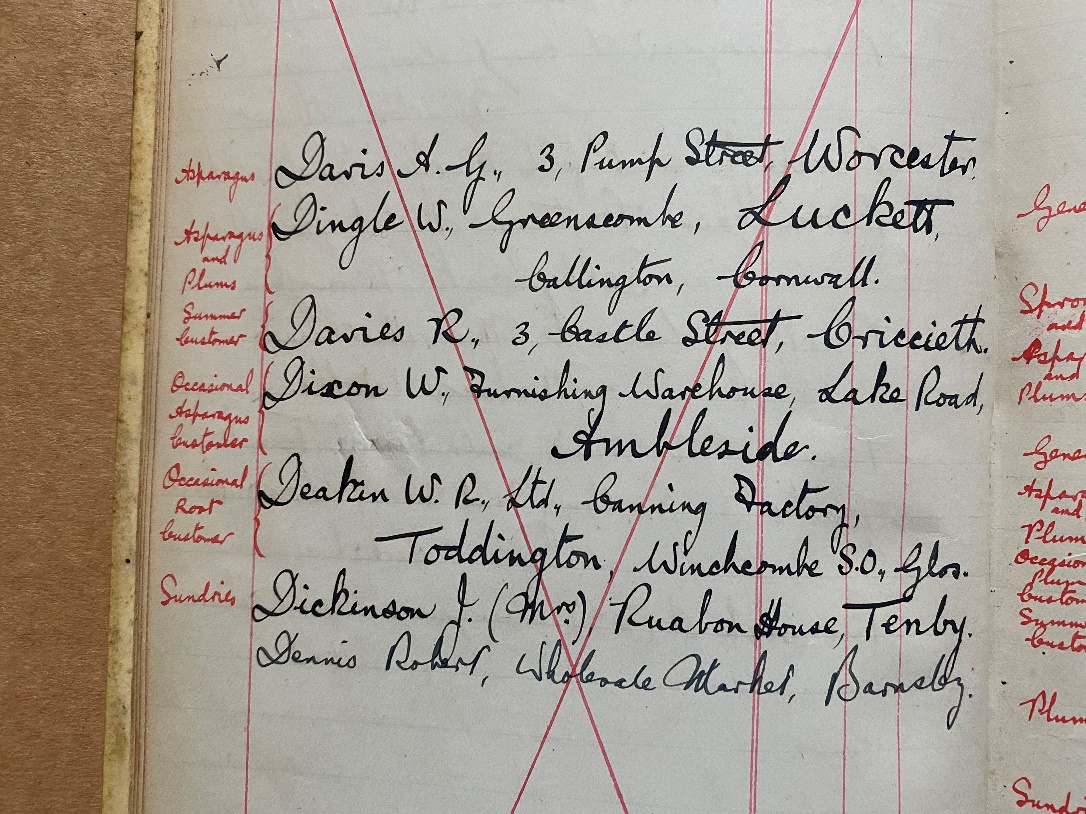 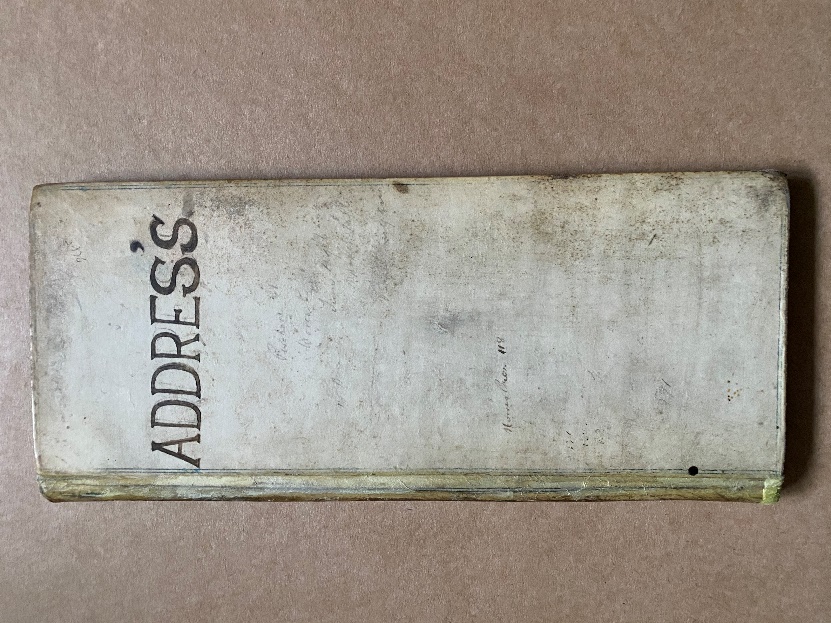 This address book lists all of the places across the country where Oxstalls Farm in Evesham sold their fruit, vegetables, herbs and flowers. There is no date in the book, but it’s likely to be from the 1920s or possibly 1930s. How many different places were food sent to in total? Can you find anywhere that is in Scotland or Wales? Which place is furthest away from your school? A full list is below and an interactive map is on the webpage. What was sold?SurnameLocationAny fruit & vegBramahSheffieldBuckleyMalvern WellsCorahNorthfield, BirminghamDeakin LtdToddingtonEdmondsHaverfordwestGrundyMalvernAny fruit & vegGriffithsMountain AshHelyorBournemouthJenkinsPembroke DockJones HWColwall, MalvernJones TAmmanfordJenkins, AlfredPembroke DockLock and SonLlandidrod WellsLordPershoreMiltonTonypandyMorgan BrosTonyrefailOakey BrosTredegarOakey BrosRhymneyPowellNew TredegarRobertsWorcesterRobson (fruit merchant)PontlottynRuther TW (fruit merchant)BlaenavonRuther S (fruit merchant)Ebbw ValeRuther Ted (fruit merchant)PontypoolRuther J (fruit merchant)AberdareRuther TW (fruit merchant)CaerphillySaysell (fruit merchant)BlackwoodSuch WRedditchTowndrowMalvern WellsWilliams HCBristolWilliams HCCardiffWildgoose and SonMatlockWaltonNorth MalvernWestacottDartmouthSummer fruit & vegBennett BrosPort TalbotClementsAbertillaryChaninMineheadDaviesCriccethGilbertBourton on the WaterSummer fruit & vegGreenStow on the WoldHillierShrewsburyJonesMontgomeryshireLamb and ReidEdinburghLesslieKirkcaldyMatthews BorthMayPadstowPowellBarmouthRutherAbergavennySmithFelixstoweSmithFrinton on SeaWheeldonCockermouthAsparagusCurnowNottinghamDavisWorcesterDingleCornwallDixonAmblesideGovierWeston Super MareGobleBicesterHebditchDorsetSmith West MalvernPlumsBaylissPortlandBowdenShepton MallettBrown BrothersWeston Super MareBanburyNewton AbbottDingleCornwallFareDorchesterFollettDevonGovierWeston Super MareGobleBicesterGillettCirencesterGrimmerThetfordHebditchDorsetshireHicks and BinnyPadstowPlumsHawkers GroceryChardIsaac MorganCardiganshireJeffriesAldeburghJessup and SonsFarnham, SurreyParkhousePlymouthPople and PorterBridgewaterSpiller and SonExeterTompsettCrewkerneWalkey and CompanySt Columb, CornwallWareham and ArscottBlandford